«Согласовано»Директор школы № ________________________МКП «Городской комбинат школьного питания»М  Е  Н   Ю Диеты  школы №_____На 11апреля 2022г.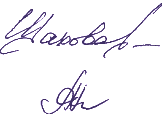 ГЕНЕРАЛЬНЫЙ ДИРЕКТОР                                    А.М.ШАХОВАКАЛЬКУЛЯТОР                                                          Т.Ю.ЛЫКОВАЗАВ ПРОИЗВОДСТВОМ«Согласовано»Директор школы № ________________________МКП «Городской комбинат школьного питания»М  Е  Н   Ю Диеты  школы №_____На  11 апреля 2022г.ГЕНЕРАЛЬНЫЙ ДИРЕКТОР                                    А.М.ШАХОВАКАЛЬКУЛЯТОР                                                          Т.Ю.ЛЫКОВАЗАВ ПРОИЗВОДСТВОМ«Согласовано»Директор школы № ________________________МКП «Городской комбинат школьного питания»М  Е  Н   Ю Диеты  школы №_____На 12  апреля 2022г.ГЕНЕРАЛЬНЫЙ ДИРЕКТОР                                    А.М.ШАХОВАКАЛЬКУЛЯТОР                                                          Т.Ю.ЛЫКОВАЗАВ ПРОИЗВОДСТВОМ«Согласовано»Директор школы № ________________________МКП «Городской комбинат школьного питания»М  Е  Н   Ю Диеты   школы №_____На 12 апреля 2022г.ГЕНЕРАЛЬНЫЙ ДИРЕКТОР                                    А.М.ШАХОВАКАЛЬКУЛЯТОР                                                          Т.Ю.ЛЫКОВАЗАВ ПРОИЗВОДСТВОМ «Согласовано»Директор школы № ________________________МКП «Городской комбинат школьного питания»М  Е  Н   Ю Диеты   школы №_____На 13 апреля 2022г.ГЕНЕРАЛЬНЫЙ ДИРЕКТОР                                    А.М.ШАХОВАКАЛЬКУЛЯТОР                                                          Т.Ю.ЛЫКОВАЗАВ ПРОИЗВОДСТВОМ«Согласовано»Директор школы № ________________________МКП «Городской комбинат школьного питания»М  Е  Н   Ю Диеты   школы №_____На 13  апреля 2022г.ГЕНЕРАЛЬНЫЙ ДИРЕКТОР                                    А.М.ШАХОВАКАЛЬКУЛЯТОР                                                          Т.Ю.ЛЫКОВАЗАВ ПРОИЗВОДСТВОМ«Согласовано»Директор школы № ________________________МКП «Городской комбинат школьного питания»М  Е  Н   Ю Диеты  школы №_____На 14  апреля  2022г.ГЕНЕРАЛЬНЫЙ ДИРЕКТОР                                    А.М.ШАХОВАКАЛЬКУЛЯТОР                                                          Т.Ю.ЛЫКОВАЗАВ ПРОИЗВОДСТВОМ«Согласовано»Директор школы № ________________________МКП «Городской комбинат школьного питания»М  Е  Н   Ю Диеты   школы №_____На 14 апреля 2022г.ГЕНЕРАЛЬНЫЙ ДИРЕКТОР                                    А.М.ШАХОВАКАЛЬКУЛЯТОР                                                          Т.Ю.ЛЫКОВАЗАВ ПРОИЗВОДСТВОМ «Согласовано»Директор школы № ________________________МКП «Городской комбинат школьного питания»М  Е  Н   Ю Диеты  школы №_____На 15 апреля 2022г.ГЕНЕРАЛЬНЫЙ ДИРЕКТОР                                    А.М.ШАХОВАКАЛЬКУЛЯТОР                                                          Т.Ю.ЛЫКОВАЗАВ ПРОИЗВОДСТВОМ«Согласовано»Директор школы № ________________________МКП «Городской комбинат школьного питания»М  Е  Н   Ю  Диеты  школы №_____На 15 апреля 2022г.ГЕНЕРАЛЬНЫЙ ДИРЕКТОР                                    А.М.ШАХОВАКАЛЬКУЛЯТОР                                                          Т.Ю.ЛЫКОВАЗАВ ПРОИЗВОДСТВОМБЖУЭЦккал№ ТТКНаименование блюдаВыход, гВыход, гЦена, руб.Завтрак 7-11 лет4,277,429,6202898Каша молочная рисовая с маслом без сахара (крупа рисовая, молоко,соль йод., масло слив.)150/713,1113,118,8816,411,22301017Бутерброд с сыром и маслом (сыр Российский, масло слив., хлеб ржаной.)30/10/2824,9924,990,190,040,031,331009Чай без сахара2000,570,575,86,49,4120-Молоко питьевое в потребительской упаковке1/20024,9624,960,520,5212,7461Яблоко свежее13016,3716,3719,6630,7662,97614,33Итого75580,0080,00Льготное питание80,0080,00Обед 7-11 лет3,7189,991271005Солянка Деревенская (колбаса п/к, колбаса вареная, крупа пшено, лук репч., морковь, огурцы соленые, масло подсолн., соль йодир., томат. паста)15/25016,4716,4713,8216,477,63234209Кюфта по-московски с соусом  (говядина, яйцо, лук репч., соль йодир., ,крупа рисовая, мука пшен., масло растит.)   70/3010042,1942,194,43,9325,33187307Макаронные изделия отварные (макаронные изделия, масло сл.)1506,756,750,190,040,031,331009Чай без сахара2000,570,573,30,619,899-Хлеб ржаной502,902,900,640,4816,876Груша свежая16231,1231,1226,0629,5279,58724,33Итого927100,00100,00Льготное питание100,00100,00БЖУЭЦккал№ ТТКНаименование блюдаВыход, гВыход, гЦена, руб.Завтрак 12 лет и старше5,699,5839,4266898Каша молочная рисовая с маслом без сахара (крупа рисовая, молоко,соль йод., масло слив.)200/1017,8817,888,8816,411,22301017Бутерброд с сыром и маслом (сыр Российский, масло слив., хлеб ржаной.)30/10/2824,9924,990,190,040,031,331009Чай без сахара2000,570,575,86,49,4120-Молоко питьевое в потребительской упаковке1/20024,9624,960,520,5212,962Яблоко свежее13216,6016,6021,0832,9472,93679,33Итого81085,0085,00Льготное питание85,0085,00Обед 12 лет и старше3,7189,991271005Солянка Деревенская (колбаса п/к, колбаса вареная, крупа пшено, лук репч., морковь, огурцы соленые, масло подсолн., соль йодир., томат. паста)15/25016,4716,4717,720,869,3294209Кюфта по-московски с соусом (говядина, яйцо, лук репч., соль йодир., ,крупа рисовая, мука пшен., масло растит.)  90/3012053,8953,896,34,739,2225307Макаронные изделия отварные (макаронные изделия, масло сл.)2009,009,000,190,040,031,331009Чай без сахара2000,570,573,30,619,899-Хлеб ржаной502,902,900,660,50117,278Груша свежая16732,1732,1731,8634,70195,52824,33Итого1002115,00115,00Льготное питание115,00115,00БЖУЭЦккал№ ТТКНаименование блюдаВыход, гВыход, гЦена, руб.Завтрак 7- 11 лет11,0610,85,51164252Сеченики Посольские (горбуша, хлеб пш., лук репч., молоко, яйцо, мука пшен.,  масло растит.. соль йодир., масло сл) 6522,6222,623,064,4320,04132371Пюре картофельное (картофель, молоко т/п,  масло .сл)15018,7218,720,380,134,5821667Отвар  из шиповника (шиповник, лимон)2004,744,741,320,247,9239-Хлеб ржаной201,161,160,680,5117,580Груша 17032,7632,7616,516,1155,55436Итого60580,0080,00Льготное питание80,0080,00Обед 7-11 лет10,69,4517,7198157/998Суп картофельный с бобовыми, с фаршем (картофель, горох, морковь, лук репч., масло раст., говядина)20/25027,9227,929,4113,98,3196264Котлета Домашняя с соусом   70/20 (говядина, свинина, лукр репч., сухари панир., яйцо, хлеб пшен., соль йод., масло подсолн., соус красн. осн)9029,8829,888,25,335,9224,6632Гарнир каша гречневая рассыпчатая  (крупа гречневая, масло сливочное, соль йод.)15013,0413,041,551,452,128603Чай с молоком2004,964,963,30,619,899-Хлеб ржаной502,902,900,670,6716,579Яблоко16921,3021,3033,7331,37100,3824,6Итого929100,00100,00Льготное питание100,00100,00БЖУЭЦккал№ ТТКНаименование блюдаВыход, гВыход, гЦена, руб.Завтрак 12 лет и старше11,0610,85,51164252Сеченики Посольские (горбуша, хлеб пш., лук репч., молоко, яйцо, мука пшен.,  масло растит.. соль йодир., масло сл) 6522,6222,623,685,3224158371Пюре картофельное (картофель, молоко т/п,  масло .сл)18022,4722,470,380,134,5821667Отвар  из шиповника (шиповник, лимон)2004,744,741,320,247,9239-Хлеб ржаной201,161,160,70,5318,283Груша 17734,0134,0117,1417,0260,21465Итого64285,0085,00Льготное питание85,0085,00Обед 7-11 лет10,69,4517,7198157/998Суп картофельный с бобовыми, с фаршем (картофель, горох, морковь, лук репч., масло раст., говядина)20/25027,9227,9212,9520,211,66281264Котлета Домашняя с соусом   95/30 (говядина, свинина, лукр репч., сухари панир., яйцо, хлеб пшен., соль йод., масло подсолн., соус красн. осн)12540,6740,679,856,4243,09269632Гарнир каша гречневая рассыпчатая  (крупа гречневая, масло сливочное, соль йод.)18015,6415,641,551,452,128603Чай с молоком2004,964,963,30,619,899-Хлеб ржаной502,902,900,720,7217,885Яблоко 18222,9122,9138,9738,84112,15960Итого1007115,00115,00Льготное питание115,00115,00БЖУЭЦккал№ ТТКНаименование блюдаВыход, гВыход, гЦена, руб.Завтрак 7-11 лет6,16,8230,05206515Каша молочная пшенная с маслом без сахара (пшено, молоко 3,2%,, соль йод., масло слив.)150/511,4911,4929,710,522,6304342Запеканка из творога  (творог, крупа манная, сахар-песок, яйцо куриное, масло слив., сухари панир.,)15044,3344,331,980,3611,8839-Хлеб ржаной201,161,161,551,452,1728603Чай с молоком (чай, молоко)2004,964,960,570,5714,167Яблоко свежее14418,0618,0639,919,780,8644Итого66980,0080,00Льготное питание80,0080,00Обед 7-11 лет0,710,132,4715,6982Закуска порционная (помидоры свежие)6516,8716,876,95,9719,07157983/998Суп картофельный с макаронными изделиями, с фаршем (говядина, картофель, лапша Роллтон, морковь, лук репч.,соль йодир., масло растит.)15/25026,1426,1415,715,43,3215550Гуляш мясной (говядина, лук репч., томат паста, масло раст., мука пш.,соль йод.) 45/5510047,4147,415,765,4339,41229585Перловка отварная (крупа перловая, масло слив., соль йод.)1806,476,470,190,040,031,331009Чай без сахара2000,570,572,90,5417,889-Хлеб ржаной452,542,5432,1627,5182,08706,93Итого855100,00100,00Льготное питание100,00100,00БЖУЭЦккал№ ТТКНаименование блюдаВыход, гВыход, гЦена, руб.Завтрак 12 лет и старше7,31136274515Каша молочная пшенная с маслом (пшено, молоко 3,2%, сахар-песок, соль йод., масло слив.)180/1016,5516,5529,710,522,6304342Запеканка из творога  (творог, крупа манная, сахар-песок, яйцо куриное, масло слив., сухари панир.,)15044,3344,331,8750,2512,7565-Хлеб ржаной261,511,511,551,452,1728603Чай с молоком (чай, молоко)2004,964,960,560,5613,765Яблоко свежее14017,6517,6540,98523,7687,22736Итого70685,0085,00Льготное питание85,0085,00Обед 12 лет и старше1,10,23,824982Закуска порционная (помидоры свежие)10025,9625,966,95,9719,07157983/998Суп картофельный с макаронными изделиями, с фаршем (говядина, картофель, лапша Роллтон, морковь, лук репч.,соль йодир., масло растит.)15/25026,1426,1414,3414,063,03196550Гуляш мясной (говядина, лук репч., томат паста, масло раст., мука пш.,соль йод.) 50/5052,0052,005,765,4339,4229585Перловка отварная (крупа перловая, масло слив., соль йод.)2007,197,190,190,040,031,331009Чай без сахара2000,570,570,690,6722,1111-Хлеб ржаной563,143,1428,9826,3787,43718,33Итого1056115,00115,00Льготное питание115,00115,00БЖУЭЦккал№ ТТКНаименование блюдаВыход, гВыход, гЦена, руб.Завтрак 7-11 лет13,5815,365,84215209Кюфта по-московски (говядина, яйцо, лук репч., крупа рисовая, мука пшен., масло растит., соль йодир,)7040,9640,965,33,932,7187,5307Макаронные изделия отварные (макарон. изд., масло слив., соль йодир.)1506,756,750,30,158,637645Компот из свежих яблок и изюма с вит С без сахара (яблоки св., изюм, лимон.кислота, аскорб. кислота)2006,726,721,980,3611,959-Хлеб ржаной301,741,741,020,259,648Мандарин 12823,8323,8322,1820,0268,64546,5Итого57880,0080,00Льготное питание80,0080,00Обед 7-11 лет6,17,912,7147,1165/998Борщ из свежей капусты с картофелем, с фаршем (говядина, картофель, капуста, морковь, лук репч., томат паста, масло раст., соль йод.)15/25022,5122,5112,6812,911,9215973Котлеты из индейки с соусом белым основным (филе индейки, хлеб пшен., масло слив., соль йод., соус белый осн.)75/3036,3936,393,14,131,5176552Рис отварной (крупа  рисовая, масло слив., соль  йод.)1508,908,901,551,452,1728603Чай с молоком (чай, молоко)2004,964,963,30,619,899Хлеб ржаной502,902,901,040,269,8249Мандарин 13124,3424,3427,7727,2187,89714,1Итого901100,00100,00Льготное питание100,00100,00БЖУЭЦккал№ ТТКНаименование блюдаВыход, гВыход, гЦена, руб.Завтрак 12 лет и старше13,618,95,91249209Кюфта по-московски с маслом  (говядина, яйцо, лук репч., крупа рисовая, мука пшен., масло растит., соль йодир,)70/543,9443,946,34,739,2225307Макаронные изделия отварные (макарон. изд., масло слив., соль йодир.)1808,108,100,30,158,637645Компот из свежих яблок и изюма с вит С без сахара (яблоки св., изюм, лимон.кислота, аскорб. кислота)2006,726,721,980,3611,959-Хлеб ржаной301,741,741,050,269,950Мандарин 13224,5024,5023,2324,3775,51620Итого61785,0085,00Льготное питание85,0085,00Обед 7-11 лет6,17,912,7147,1165/998Борщ из свежей капусты с картофелем, с фаршем (говядина, картофель, капуста, морковь, лук репч., томат паста, масло раст., соль йод.)15/25022,5122,5115,215,514,3258973Котлеты из индейки с соусом белым основным (филе индейки, хлеб пшен., масло слив., соль йод., соус белый осн.)90/3043,5243,524,35,743,7243,8552Рис отварной (крупа  рисовая, масло слив., соль  йод.)20011,8711,871,551,452,1728603Чай с молоком (чай, молоко)2004,964,963,30,619,899-Хлеб ржаной502,902,901,250,3111,759Мандарин 15729,2429,2431,731,46104,37834,9Итого992115,00115,00Льготное питание115,00115,00БЖУЭЦккал№ ТТКНаименование блюдаВыход, гВыход, гЦена, руб.Завтрак 7-11 лет10,1410,39,53172973Биточки рубленные из индейки с соусом белым основным (филе индейки, хлеб пшен., масло слив., соль йод., соус белый осн.)60/3029,2729,278,25,335,9224,6632Гарнир каша гречневая рассыпчатая (крупа гречневая, масло сливочное, соль йод.)15013,0413,040,570,0710,444611Компот из сухофруктов с вит С без сахара (смесь сухофруктов, лимон. кислота)2003,403,401,980,3611,8839-Хлеб ржаной301,741,740,670,5117,479Груша свежая16932,5532,5521,5616,5485,11558,6Итого63980,0080,00Льготное питание80,0080,00Обед 7-11 лет5,957,958,3128197/998Щи из свежей капустой с фаршем (говядина, картофель, капуста, морковь, лук репч., томат паста, масло раст., соль йод.)15/25022,0222,0215,314,0510,4229251аКотлета Мечта (горбуша, свинина, хлеб пш, молоко, лук репч., сухари панир., масло растит, 9034,3534,353,064,4320,0132371Пюре картофельное (картофель, молоко, масло слив., соль йод.)15018,7218,720,380,134,5821667Отвар  из шиповника (шиповник, лимон)2004,744,743,30,619,899-Хлеб ржаной502,902,900,540,5413,363Яблоко свежее13617,2717,2728,5327,776,38672Итого891100,00100,00Льготное питание100,00100,00БЖУЭЦккал№ ТТКНаименование блюдаВыход, гВыход, гЦена, руб.Завтрак 12 лет и старше10,1410,39,53172973Биточки рубленные из индейки с соусом белым основным (филе индейки, хлеб пшен., масло слив., соль йод., соус белый осн.)60/3029,2729,279,856,4243,09269632Гарнир каша гречневая рассыпчатая (крупа гречневая, масло сливочное, соль йод.)18015,6415,640,570,0710,444611Компот из сухофруктов с вит С без сахара (смесь сухофруктов, лимон. кислота)2003,403,401,980,3611,8839-Хлеб ржаной301,741,740,720,5418,685Груша18134,9534,9523,2617,6993,5609Итого68185,0085,00Льготное питание85,0085,00Обед 12 лет и старше5,957,958,3128197/998Щи из свежей капустой с фаршем (говядина, картофель, капуста, морковь, лук репч., томат паста, масло раст., соль йод.)15/25022,0222,0217,0215,6111,6255251аКотлета Мечта   (горбуша, свинина, хлеб пш, молоко, лук репч., сухари панир., масло растит, 10038,1638,164,085,9126,7176371Пюре картофельное (картофель, молоко, масло слив., соль йод.)20024,9724,970,380,134,5821667Отвар  из шиповника (шиповник, лимон)2004,744,743,30,619,899-Хлеб ржаной502,902,900,70,717,1582Яблоко свежее17522,2122,2131,4330,988,13761Итого990115,00115,00Льготное питание115,00115,00